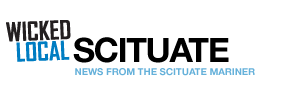 OPINION: Scituate's CORSE offers thanks to supporters – See more at: http://scituate.wickedlocal.com/article/20150201/NEWS/150208449/0/SEARCH#sthash.t49FMWcQ.dpufPosted Feb. 1, 2015 at 9:58 AMUpdated Feb 4, 2015 at 5:06 PM SCITUATE2014 was another wonderful year for CORSE (Community of Resources for Special Education), thanks to ALL of you listed below who donated this year. Because of our generous community, we continue to provide integrated academic, social and recreational programs that are accessible for all of our community’s kids to participate! As 2014 has come to a close, we would like to sincerely thank you for your incredible on-going support to the CORSE Foundation. Since 2006, we have run over 300 programs (301!) with 3,766 registrations and 736 program volunteers putting $625,000 back into our community through programming and resources.Programming and highlights from CORSE over 2014 – thanks to you:1 of 3 invited guest speakers for the first annual Doug Flutie Jr. Partner Summit to discuss CORSE programming; CORSE kids appeared on Wahlburgers TV show!; Integrated social development programs; Integrated academic support programs; Integrated sports programs: basketball, karate, running; Specialized sports programs: swimming, tennis and gymnastics; Integrated socially-based summer camps for youth, tweens and teens; Maritime Adventures specialty camp: sailing, windsurfing, paddleboarding and canoeing; Customized peer mentor and Best Buddies models; we hit record high participation with 52 Gates and 71 High School Best Buddies participants!; Let’s Go Community Events: movies, skating, dining out, skiing; SibShops for siblings of children with special needs; Over $10,000 provided to families for financial and/or accessibility assistance; Music therapy and Yoga for the district’s intensive needs classrooms and a Gates Band consultant; HS scholarships to 15 students, given not only to students who overcame challenges utilizing special education services but also to dedicated CORSE volunteers; Professional development, curriculum and equipment for the district; and Educational programs and resource materials for parents.COMMODORE CLUB: >$500Absolutely Fit, Acadian Asset Management, Anne Lambert Allen, Alma Nove & Paul Wahlberg, Deborah & Joe Annese, Joseph A Annese, Attitash Grand Summit Hotel, Mariah & Curt Avallone, Kevin Barbary, Cassi & Michael Belmarsh, Dorothy Brennand Memorial, Boston Bruins, Boston Celtics, Brownstone Insurance, Build A Bear Workshop Foundation, Brendan Burke for Price Waterhouse Cooper, Lianne & Paul Cataldo, Coastal Exteriors in honor of Coach Mike Connor, Brian Collins & Leslie Thorpe, Pat & Julie Concannon, David & Rana Condon, Barry Cox, Cindy & Michael Crimmins, Ed & Susan Dillman, Paula & David Dinneen, Doug Flutie Jr. Foundation for Autism, Evan Henry Foundation for Autism, Mary Ann & Skip Fryling, Funtastics, Harvey & Susan Gates, Daniel J. Ghergurovich Memoriam, Grace E. Brooks Trust,Hamel, Marcin, Dunn & Reardon, P.C., Bob & Eileen Hamel, Harvard Pilgrim Healthcare Foundation, Edwige & Scott Horton, Hub Pen Company, John Hancock Financial Services Boston, Kathleen & Bill Johnston, Tracy & Bill Johnston, Natalie & Rob Jurgel, Laurie & Kevin Kane, Kate's Voice, Brian & Tracey Kelly, Learning Solutions LLC, Melanie & Bryan Legge, LeVangie Electric, Little Steps Learning Center, Dan Lydon, Jeff & Gerry Lynch, Kevin MacKenzie for Ernst & Young, Colleen & Dennis McCarthy, Gina & Bill McClellan, Joseph & Carol McCluskey, Juliana & Neil McLaughlin, Ellen & Joe Mulvey, Jennifer Novak, Melissa & Sean O'Brien, Jennifer & John O'Neill, Eric Penanhoat,  Lisa & David Potts, Tommy & Shannon Quinn, Jennifer & Jeff Robinson, Josh & Julie Roman, Jerry Schneider, Schwab Charitable Trust, Scituate Rotary Foundation, Michael & Maria Scott, Margaret & John Smoragiewicz, South Shore Playhouse, Fred Steeves, Brian J Stewart, Stop & Shop, Robyn & Shawn Sullivan, Denise & Frank Teixeira, Carey & Clifton Thompson, James Walker, Alison & John Ward, Wells Fargo Educational Matching ProgramCAPTAIN CLUB: $250-499AccesSport America, Marijke Alsbach, Michelle & Paul Barry, Karen & Bob Begey, Anne & Robert Breen, Bunny Brennand, Melissa & Greg Burrill, Karen & Jim Canfield, Kate Chase, Child & Adolescent Health Specialists, Combined Federal and State Campaign, Thomas Cyr, John & Anna Danehey, Steve Devaney, Lorraine & Kevin Devin, Dayle Dickinson & Robert O'Hayre, Jean Donoghue, Mary Beth & Stephen Fassnacht, John & Beth Feeley, Peter & Lori Gates, Nancy & Tim Goyette, Mark Handrahan & Liz Gallagher, John & Mary Harrington, Hatherly Country Club, Marynell & Frank Henry, Intercontinental Boston Hotel, KA Ricco Hair Design, Ann Kasimatis, Jerry & Marureen Kelly, Knights of Columbus, Margaret & Robert Laurie, Greg Lessard, Toni Lichstein, Andy Mansfield, Susan E Martin, Laura & Aaron McCormack, Bob McQuaid, Janet & Thomas Michaud, Mimi Photography,  Shelly & Steven O'Brien, Sally & Arthur O'Day, Lisa Peterson, Pitney Bowes, Sarah & Chris Remington, Suzanne & Rick Russell, Michael & Kathleen Russo, Sand Dollar Designs, Joan & Bill Schmid, Scituate Country Club, Scituate Federal Savings, Shannon Flooring, Shawn Harris Enterprises, South Shore Children's Dentistry, Carolyn & Joseph Timmons, Joseph Trodella, United Way of Mass Bay & Merrimack Valley, Gail Varrasso, YMCANAVIGATORS CLUB: UP TO $2495 Wits, Ability Plus, AC Moore, Aceing Autism, Linda & Alex Alvarez, Amazon Smile, David Anderson, Angela J Annese, Nancy Antenore, Phyllis Arnoff, Jennifer Arnold, Artsy, Atlantic Coast Canvas, Attitash, Charles & Mary Jane Avallone, Frances & Jim Bailey, Julie & Jeff Bainbridge, Balance Studio, Jeffrey Ball, Jean & Scott Batty, Be Well Studio, Best Painting, Mark Bissell, Pamela Bittner, Elizabeth Blanchard, Sarah Blanchard, Ann & Mark Blotner, Michael Blotner, Blue Moon Pizza, Wendy Blum, Nancy Bokun, Booth Hill Farm, Boston Duck Tours, Boston Red Sox, Kevin Bourke, Maureen & Marc Bourque, Brenda Bowen, Melissa & Jim Boynton, Heidi & Donald Branca, Eileen & Theresa Brescia, Briggs Harbor Flying Service, Kim & Tommy Brown, Matt & Heidi Browne, Julianne & Mark Bruneau, Brian Buckley, Mary Budds, Catherine Bulman, D.A. Burke, Ellen Burke, Sheila Burke, Kim & Matt Burns, David Cahill, Susan & Chris Campbell, Canobie Lake Park, James Cantwell, Capital Grille, Krysten Carey, Margie Carr, David & Shelley Carson, Kim Carvette, Joseph & Beatrice Casey, Susan Ceresa, Sheila & Tim Chaisson, Barbara Chandler, Lynn Charbonneau, Liz & Scott Charlton, Stephanie Chase, Constance & James Cirino, Sam & Christi Cogliani, William & Maria Colacrai, Megan Coleman, Jackie & Rob Collari, Comcast, Community Health Charities, John Concannon, Sandra Connolly, Loretta Connor, Mike & Julie Connor, Susan Connor, Constantine & Nina Constantinides, Susan & Dennis Cook, Barbara & Robert Corcoran, Cushing School, Rick Cutler, Michael & Jill D'Angelo, Patricia Dallai, Jeanne Damaso, Regina & Roger Daprato, Amy & Chad Darling, Carolyn & Skip Debrusk, Tom DeCoste, James DeCourcey, Dependable Cleaners, Tommy & Erin Dickerson, Jodi DiNatale, Dollar Tree, Christine Donnelly, Deb Donovan, Mike Doty, Kathleen Duggan, John Dumser, Early Childhood Center, East Bay Grille, Richard & Storme Eckelhofer, Mary Egan, Kristin & Jon Erickson, Ben Erwin, Suzanne & Steve Erwin, F1 Boston, Martin & Catherine Falaro, Falvey Painting, Jack Farley, Greg Farrington, Jenny & Patrick Fillipi, Rebecca & Brian Fish, Joan & James Fitzpatrick,  William Fitzpatrick, FJ Dahill Company, Flowers 'N Things, Joanne Foss, Joanne Frazier, Adria Gallagher, Alice Gallagher, Marcia Gannon, Israel Ganot, Karen Gardner, Shannon Gardner, Craig Garland, Gates Middle School, Lisa & Jack Gates, Maryellen & Mike Gibbons, Gwen Gilchrist, Alice Gillan, Matthew Gilligan, Annette Giuliano, Maura Glancy, Elliot & Ginger Goldfarb, Gordon Price & Associates, Karen & Jeff Granatino, Granite City Electric, Suzanne & Ed Grant, Frances Grgurovic, Mike Griffin, Bill Griffiths, GroWell, Gunn Financial, Eric & Jennifer Hamilton, Bonnie Handrahan, Robert Harrington, Sheila Harris, Jennifer Hart, John & Susan Hart, Hatherly School, Hatherly Social Fund in memory of Timothy Holbert, Noreen & Richard Hebert, Thomas & Mary Ellen Higgins, Melissa Holt, Home Care Partners, Bob & Janice Horton, JoAnn House, Rae & Jay Hynes, Itzaparty, Donna & Jeff James, Jenkins School, Lund & Barbara Jensen, Judi & Scott Johnson-Rees, Jane & Charlie Johnson, Marilyn Johnson, MaryEllen Johnson, Mary Johnston & David Birkevaag, Larry & Laurie Karle, Suzanne & Steven Kaye, Daniel & Patricia Keefe, Julia & Max Kelly, Paul Kent, Judith Kittredge, Chris & Gael Kourafas, Kukstis Woodcarving, Kustom Klosets,  Abby LaBreck Donation on behalf of Gates Team D Teachers, Dominick LaCava, Jill Lamoreaux, Annie & Gary Land, Land's End,  Angela Lang, Sarah Lannon, Robert Laurie, Live Fit, Lucy Locke, Penny Locke, Marybeth & John Logg, Chris Longman, David & Jean Lyons, Michele Macauda, Ann & Bill MacDonald, Joe MacDonald, Russ & Susan MacPherson, Jessica Maguire, Phil Mahoney, Judi Mansi, Maria's Pizza & Sub Shop, Donald & Kathleen Marshall, Phyllis Marshall, Matt West Photography, Matty B's Mountainside Cafe, Becky McBurnie, William & Gina McCart, George & Kasey McCarthy, John & Connie McCarthy, Linda McDowell, Lauren McGonagle, Jane & Gary McGovern, Susan & Bill McMahon, Lorraine & Stephen McNeice, Michael & Denise McNeice, Donna Melia, Anne & Gary Meyerson, Kathleen & John Meyrick, Cynthia Micheli, Peter Miller, Lisa & Victor Milligan, Stephen & Mary Mongillo, Alice & Roger Montgomery, Justin Moran, Elizabeth Morin, Morrell Associates, Lucille Morrell, Dianna Mullen, Amy & David Murphy, Murphy, Lamere and Murphy PC, Michelle Murphy, Mike Murphy, Wendy & Sean Murphy, Dennis Murray, Jeff Nally, Natale's Fine Men's Clothier, New England Marine & Industrial, New England Revolution, New England Village, George & Elizabeth Nightingale, Nona's Ice Cream, Emily Norman, Richard Norris, Chris Nylen, Cheryl & Jim O'Grady, Bethanne O'Kelly, Oasis Day Spa, Oro/Jill & Robin King, Our Lady of Perpetual Help Foundation, Owl's Crossing Preschool, P. A. Landers, Inc., Robert & Mary Ann Palmer, Laura Panza, Pink Tulip, Francis & Susan Pitten, Matt Poirier, Rebecca Powell, Marie Carey Powers, Jill Proulx, Sean Quirk, Biserka & Dragomir Ralic, Ann & Mike Rega, Reliable Roofing , Mike & Tara Reynolds, Dolores & Dave Rezendes, Mary Beth Riley, Nina Riley, Gwen & Andrew Rodgers, Roman McCall, David & Carolyn Romano, Denise Royer, Russell D Field & Son, Salon Fringe, Santa's Village, SAP Software Solutions, Paul & Frances Scarpino, Laurie Schneider, Scituate Fire Department, Scituate High School, Scituate North Pole Express, Scituate Orthodontics, Scituate Police Department, Scituate Precast Concrete, Stacey Scott, Brian Seidman, Emily Shamash, Bill Shanley, Shaw's Supermarket, Michael Sheskey, Six Flags New England, Doug Smith & Michele Morrissey Smith, Russell & Susan Smith, Judy Smotas, Ed Sorrentino, South Shore Cinemas, South Shore Conservatory, South Shore Learning Lab, South Shore Therapies, Matt Spaulding, Bruce Spence, William & Susan Spence, Andrea Spinale, Jen & Andrew Spinale, Karen & Joseph Spinella, Margaret Springer, Leslie & Matthew Stanwood, Sally Stevens, Brian E Stewart, Mike Stewart, Patrick Stewart, Chet Stone, Story Land, Jamie Strobino for Not Your Average Joe's, Nadia & Glen Sturgill, Mary & Edward Sullivan, Carol Sutherland, Anne & Steve Svensen, TAJ Salon, Charlene Taylor, Laurie & Bill Taylor, Ruth Tellier, Tinker's Son & The Galley, TK O'Malleys, Paige & Matt Tobin, Billy Toland, Amy Toth, Luanne Treado, Mary Lynn Troy, Trish Turner, Uno’s Restaurant, Betty & Tony Venuti, Village Market, Michael & Jennifer Vitelli, Roberta & Bernard Vitti, Wahlburgers, Christine & Ian Walker, Gregory Walsh, Wampatuck School, Washington Trust Mortgage, Water Wizz, Webb's Profitness, Bill Wessman, Joanne & Tom Wilcox, Donna Williams, John & Pamela Winters, Laurie Withrow, Xplosion Dance Center, Jan Yeh, Barbara Yuknis, Gregory & Nancy Zappolo, Penny & Goran Zekanovich.Tracy Johnston is the president of the CORSE Foundation (Community of Resources for Special Education)